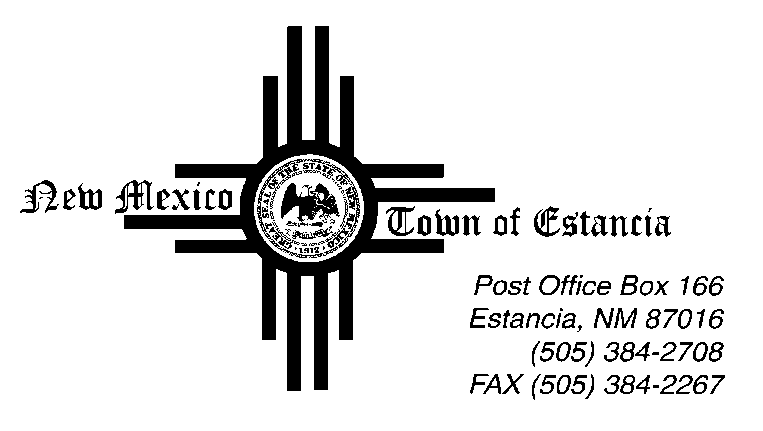 PLEASE BE NOTICED THAT THE JANUARY 17, 2023 TOWN OF ESTANCIA BOARD OF TRUSTEES MEETING HAS BEEN MOVED TO MONDAY, JANUARY 23, 2023 6:15PM.  LOCATION TBD